Szitakötő 58. számKapitány Máté: Erdeiek és mezeiekFeladatlapA szófelhőben állatneveket találtok! Milyen állatok? Csoportosítsátok őket az szerint, hogy hol élnek:erdőben: _________________________________________________mezőn: __________________________________________________ 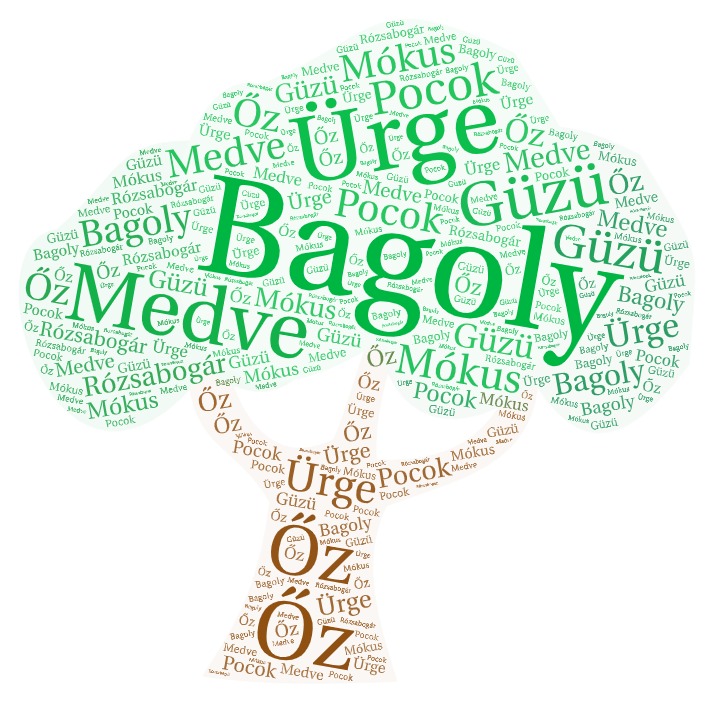 Megoldás:Erdeiek:  őz, medve, bagoly, mókusMezeiek: ürge, güzü, pocokMindkét helyen: rózsabogárÁllítsátok sorrendbe az eseményeket az olvasmány alapján!___ Totyak elmenekül az erdőből 		___ A társai figyelmeztetik a pockot, hogy túl messzire megy___ A bagoly meglátja a pockot___ A rózsabogár megjelenik___ Totyak előtt megcsillan valami___ Totyak átér az erdőbe___ A kis pocok meglátja az erdei állatokat___ Az állatok azt hitték, hogy felemésztené őket valamilyen erő, ha átmerészkednének a másik oldalraMegoldás:_8._ Totyak elmenekül az erdőből 		_3._  A társai figyelmeztetik a pockot, hogy túl messzire megy_7._ A bagoly meglátja a pockot_6._  A rózsabogár megjelenik_2._ Totyak előtt megcsillan valami_4._  Totyak átér az erdőbe  _5._ A kis pocok meglátja az erdei állatokat_1._ Az állatok azt hitték, hogy felemésztené őket valamilyen erő, ha átmerészkednének a másik oldalra